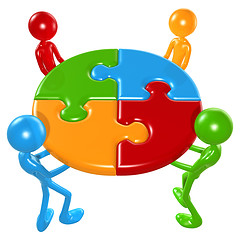 Medobčinska pobuda: Čezmejno e-sodelovanje v e-regijihttp://eRegion.eu/Initiative/Members  N o v i c e    april  2016Vsebinahttp://eRegion.eu/Initiative/Periodical-ReportsSecond Szentgotthárd-Monošter Seminar on Cooperation, April 11-12, 2016Sestanek Srednje e-šole (Grammar eSchools) 4. maja 2016 na Gimnaziji Vič v LjubljaniSestanek Prototipi prehranskega e-oskrbovanja / e-dobave 13. maja 2016 v Univerzitetnem kliničnem centru v Ljubljani6. konferenca e-regij 19. in 20. septembra 2016 v LjubljaniPovečanje vidljivosti (najdljivosti) Vaše organizacije prek portala eRegionNovi člani pobudeSecond Szentgotthárd-Monošter Seminar on Cooperation, April 11-12, 2016V Monoštru / Szentgotthárd na Madžarskem je bil 11. in 12. aprila 2. Seminar o madžarsko-slovenskem sodelovanju, http://www.cesci-net.eu/szentgotthard-nyito . Program je objavljen na http://www.cesci-net.eu/monoster-program-en .Na seminarju je sodelovala tudi skupina predstavnikov slovenske pobude, ki so predstavili:prototip spletne strani občine v angleškem jeziku,dejavnosti srednjih šol,priložnosti meduniverzitetnega sodelovanja. Posebej je bil izpostavljen vidik sodelovanja univerz tretjega obdobja (Third Age Universities) in vse bolj aktualne tematike »Silver Economy«. Med sklepnimi spoznanji seminarja je sporočilo, da je Pobuda Szentgotthárd / Monošter prerasla v Szentgotthárd / Monošter Forum. Naslednji Forum bo v aprilu 2017. Silver Economy References:The Silver Economy. Research, Innovation and Science Policy – RISE, European Commission, DG Research and Innovation, 2016, http://ec.europa.eu/research/innovation-union/index_en.cfm?pg=silvereconomy&section=active-healthy-ageing Growing the European Silver Economy. European Commission, Background Paper, 23 February 2015, http://ec.europa.eu/research/innovation-union/pdf/active-healthy-ageing/silvereco.pdf#view=fit&pagemode=none Universities of the Third Age in Poland. Emerging Model for 21st Century. By Andrzej Klimczuk, Independent Researcher, social gerontology and social policy. Journal of Education, Psychology and Social Sciences, pp. 8-14, October 2013, http://papers.ssrn.com/sol3/papers.cfm?abstract_id=2353610Sestanek Srednje e-šole (Grammar eSchools) 4. maja 2016 na Gimnaziji Vič v LjubljaniNajavljen je sestanek Srednje e-šole (Grammar eSchools, http://eregion.eu/4-5-2016-grammar-eschool-prototypes-meeting-in-ljubljana-5), ki bo v sredo, 4. maja 2016 na Gimnaziji Vič v Ljubljani z naslednjim dnevnim redom:2nd Szentgotthárd / Monošter Seminar on Cooperation (11th and 12th April 2016, Szentgotthárd, Hungary: vtisi in spoznanja udeležencev.   Predlogi prototipov - razprava.Povezovanje spletnih strani srednjih šol v angleškem jeziku prek portala eRegion.  Čezmejno e-sodelovanje s srednjimi šolami v bližnjih državah.Priprave na konferenco 6th eRegions Conference 2016: Cross-border eSolutions & eServices Prototypes Development (Ljubljana, Slovenia on Monday-Tuesday, September 19-20, 2016). Razno.Sestanek Prototipi prehranskega e-oskrbovanja / e-dobave13. maja 2016 v Univerzitetnem kliničnem centru v LjubljaniNajavljen je sestanek Food eProcurement & eSupply Prototype Meeting in Ljubljana (http://eregion.eu/13-5-2016-food-eprocurement-esupply-prototype-meeting-ljubljana ), ki bo v petek, 13. maja 2016 v Univerzitetnem kliničnem centru v Ljubljani.Predvidena je izdelava naslednjih prototipov (Food eProcurement & eSupply Prototypes, draft list):Food buyer perspective:University Hospital Food eProcurement PrototypeHospital Food eProcurement PrototypeKindergarten Food eProcurement PrototypeBasic School Food eProcurement PrototypeNursing Home Food eProcurement PrototypeFood seller perspective:Farm Food eSupply PrototypeCooperative Food eSupply PrototypeSkupine bodo upoštevale naslednja načela izdelovanja prototipov:Uporaba rešitve je enostavna.Prototipna e-rešitev je taka, kakršno rabi in si jo želi njen uporabnik, čeprav trenutni predpisi tega morda ne dopuščajo.V e-rešitvi so vgrajeni ročni postopki, ki uporabniku omogočajo, da se po svoji presoji prilagaja trenutnim tržnim razmeram.Papirne listine so nadomeščene z e-sporočili.Organizacija omogoča partnerskim organizacijam vpogled v podatke, ki so povezani s skupnim nakupno-prodajnim procesom.Podatki so iz ene organizacije posredovani drugi organizaciji na način, da ponovno ročno zajemanje teh podatkov ni potrebno.Standardi in normativi so dostopni, poenoteni in uporabni v vseh sodelujočih organizacijah.Skupine, ki izdelujejo vsaka svoj prototip, sodelujejo in izmenjujejo pridobljene izkušnje.Prototipne e-rešitve so predstavljene strokovni javnosti.6. konferenca e-regij 19. in 20. septembra 2016 v LjubljaniVabimo, da presodite o predložitvi predloga panela in/ali prototipa v zvezi z izbrano problematiko čezmejnega e-sodelovanja. V panel ali k izdelavi prototipa povabite predstavnike najmanj treh držav. Izhodišča konference so objavljena na http://eRegion.eu/Conferences/DeRC-2016/derc-2016-Outline .Povečanje vidljivosti (najdljivosti) Vaše organizacije prek portala eRegionOrganizacije v pobudi, ki imajo spletno stran v angleškem jeziku, vabimo, da potrdijo, da želijo, da objavimo povezavo s spretne strani http://eregion.eu/initiative/members . Od organizacij pričakujemo, da na svoji strani povezavo zagotovijo tudi v obratni smeri. Povezljivost in povezanost spletnih strani sta lahko zelo koristni! Priporočamo, da se za povezanost spletnih strani v angleškem jeziku dogovorite s partnerskimi organizacijami  v bližnjih državah. 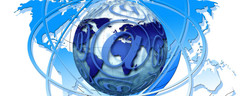 Novi člani pobudehttp://eregion.eu/initiative/members/tourist-organizationsFortuna Travel LjubljanaBranko Urbanija, Directorhttp://eregion.eu/initiative/members/companieseCooperative LjubljanaAleksander Šemrl, PresidentFarm Irgolič, Velika NedeljaDavid Irgolič, Farm ManagerL-TEK elektronika d.o.o. ŠentjernejViktor Zaletelj, Ph.D., CEOAutomotive Cluster of Slovenia - ACSTomaž Savšek, Ph.D., Assistant Professor, Director & Assistant Board President, TPV d.d. Novo mestoConstruction Cluster of Slovenia - CCSVladimir Gumilar, M.Sc., Directorhttp://eregion.eu/initiative/members/health-institutionsNursing Home OrmožDr. Bojan Burgar, DirectorJernej Trop, Head, Food Procurementhttp://eregion.eu/initiative/members/diplomatsEmbassy of the Republic of Slovenia in UkraineH. E. Mrs Nataša Prah, AmbassadorEmbassy of Ukraine in LjubljanaH. E. Mr Mykhailo F. Brodovych, Ambassadorhttp://eregion.eu/initiative/members/grammar-schoolsFirst High School in CeljeSilvestar Ovčar, Deputy PrincipalSecondary School of Technical Professions Ljubljana ŠiškaMirja Mrovlje Pečnik, Teacher of English Language & Projects CoordinatorŠpela Grum, Teacher of English Language & Projects CoordinatorGrammar School Ljubljana VičSonja Artač, Teacher & Head, Development and Research UnitMurska Sobota Grammar SchoolRoman Činč, PrincipalRomana Vogrinčič, Computer Science Teacher, & President, Computer Science Teachers Section, Association for Computer Machinery – ACM SloveniaSchool Center Velenje, Mining and Environmental Protection SchoolAlbin Vrabič, M.Sc., PrincipalSchool Center Velenje, Intercompany Training CenterIgor Doler, Head, Project Officehttp://eregion.eu/initiative/members/universitiesThe Third Age University of SloveniaItalian Language ClassEli Delidžakova DrenikAlenka GričarHelena HafnerMija KrainerMetka TürkNovim članom pobude izrekamo dobrodošlico in želimo uspešno sodelovanje!Z lepimi pozdravi, Jože Gričar, programski koordinator, Gricar@FOV.Uni-Mb.si